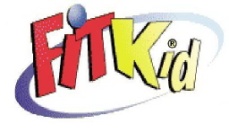 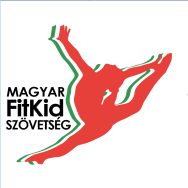 VERSENYZŐI NYILVÁNTARTÓ  ADATLAP2021.Versenyzési kategória (Kérjük a megfelelőt X-szel megjelölni!)  	Fit Kid I. oszt.	Fit Kid II. oszt.	Fit Kid Dance           Fit Kid előkészítő                 A versenyző neve:A versenyző születési helye, ideje (év/hó/nap):A versenyzőt indító egyesület neve:A versenyző egyesületi tagságának kezdete:*A versenyző telefonszáma, ha van, e-mail címe:*A versenyző levelezési címe:Jelen adatlap aláírásával hozzájárulok, hogy a Magyar Fit Kid Szövetség a feltüntetett személyes adataimat 2021-ben az adatkezelésre vonatkozó jogszabályok szerint kezelje.Kiskorú (18 év alatti) versenyző esetén kérjük kitölteni és aláírni!Alulírott ................................................... (törvényes képviselő neve) kijelentem, hogy tudomásom van arról, hogy gyermekem a jelen adatlapon jelzett Egyesület tagjaként sportol és indul a Magyar Fitness Szövetség versenyein.................................................				        			 törvényes képviselő aláírásaNagykorú versenyző estén kérjük a sportoló aláírását!................................................ 							a felnőttkorú sportoló aláírásaA kitöltés és aláírás dátuma: